Publicado en Toronto el 22/07/2024 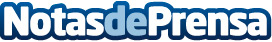 Polaris Renewable Energy anuncia los detalles de la convocatoria de inversores del segundo trimestreSe llevará a cabo una conferencia par informar sobre los resultados de la compañíaDatos de contacto:Polaris Renewable Energy IncPolaris Renewable Energy Inc+1 647-245-7199Nota de prensa publicada en: https://www.notasdeprensa.es/polaris-renewable-energy-anuncia-los-detalles_2 Categorias: Internacional Finanzas Telecomunicaciones Sostenibilidad http://www.notasdeprensa.es